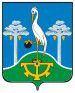 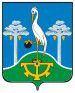 Кандидаты  в  областной  банк  экспертовпо  аттестации  педагогических  работниковМАОУ СОШ  № 23 г.Сысерть,  Сысертский  городской  округУЧИТЕЛЯ НАЧАЛЬНЫХ КЛАССОВ:Деменьшина  Марина  Витальевна,  учитель  начальных  классов  МАОУ СОШ № 23 г.Сысерть,  Сысертский  городской  округ,  ВКК;Вольхина  Раиса  Леонидовна,  учитель  начальных  классов  МАОУ СОШ № 23 г.Сысерть, Сысертский  городской  округ,  ВКК;Чернигова  Аэлита  Раисовна,  учитель  начальных  классов  МАОУ СОШ № 23 г.Сысерть, Сысертский  городской  округ,  ВКК;Каменская  Светлана  Михайловна,  учитель  начальных  классов  МАОУ СОШ № 23 г.Сысерть,  Сысертский  городской  округ,  ВКК; Соболева  Наталья  Ивановна  учитель начальных классов МАОУ СОШ № 23 г.Сысерть,  Сысертский  городской  округ,  ВВК;Якушева Татьяна Юрьевна, учитель начальных классов МАОУ СОШ № 23 г.Сысерть, Сысертский городской округ, 1 КК;Бучковская  Елена  Александровна ,  учитель начальных классов МАОУ СОШ № 23 г.Сысерть, Сысертский городской округ, 1 КК;Кадникова  Татьяна  Алексеевна,  ,  учитель начальных классов МАОУ СОШ № 23 г.Сысерть, Сысертский городской округ, 1 ККУЧИТЕЛЯ МАТЕМАТИКИ И ИНФОРМАТИКИ:Гончарова  Елена  Павловна,  учитель  математики  и  информатики  МАОУ СОШ № 23 г.Сысерть,  Сысертский  городской  округ,  1КК;Синицына  Любовь  Петровна,  учитель  математики  МАОУ СОШ № 23 г.Сысерть,  Сысертский  городской  округ,  ВКК;Лежнина  Татьяна  Александровна,  учитель  математики  и информатики  МАОУ СОШ № 23 г.Сысерть,  Сысертский  городской  округ,  ВКК;Савина  Алевтина    Анатольевна,  учитель  математики  МАОУ  СОШ  № 23 г.Сысерть,  Сысертский  городской  округ,  1 КК.УЧИТЕЛЯ РУССКОГО ЯЗЫКА И ЛИТЕРАТУРЫЧарсова  Лариса  Николаевна,  учитель  русского  языка  и  литературы  МАОУ СОШ № 23 г.Сысерть, Сысертский  городской  округ,  ВКК;Яруллина  Ксения  Леонидовна, учитель  русского  языка  и  литературы  МАОУ СОШ № 23 г.Сысерть, Сысертский  городской  округ,  1КК.УЧИТЕЛЯ ЕСТЕСТВЕННОНАУЧНЫХ ДИСЦИПЛИН:Смирнова  Вера  Николаевна,  учитель  географии МАОУ СОШ № 23 г.Сысерть,  Сысертский  городской  округ,  ВКК;Тумашевская  Светлана  Владимировна,  учитель  географии  МАОУ СОШ № 23 г.Сысерть,  Сысертский  городской  округ,  ВКК;Истомина  Любовь  Александровна,  учитель  физики  МАОУ СОШ № 23 г.Сысерть,  Сысертский  городской  округ,  ВКК;Логиновских  Евгения  Анатольевна,  учитель  географии МАОУ СОШ № 23 г.Сысерть,  Сысертский  городской  округ,  1КК;Ельцова  Елена  Николаевна, учитель  биологии МАОУ СОШ № 23 г.Сысерть,  Сысертский  городской  округ,  1КК.УЧИТЕЛЯ ИНОСТРАННОГО ЯЗЫКА:Чиркова  Татьяна  Николаевна,  учитель  французского  языка  МАОУ СОШ № 23 г.Сысерть,  Сысертский  городской  округ,  ВКК;Дроздова  Надежда  Степановна,  учитель  английского  языка  МАОУ СОШ № 23 г.Сысерть,  Сысертский  городской  округ,  ВКК;Жукова  Татьяна  Константиновна,  учитель  английского   языка  МАОУ СОШ № 23 г.Сысерть,  Сысертский  городской  округ,  1КК;Деменьшина  Светлана  Юрьевна,  учитель  немецкого  языка  МАОУ СОШ № 23 г.Сысерть,  Сысертский  городской  округ,  1КК.УЧИТЕЛЯ МУЗЫКИ:Костарева  Наталья  Викторовна,  учитель  музыки  МАОУ СОШ № 23 г.Сысерть,  Сысертский  городской  округ, 1 КК.УЧИТЕЛЯ ФИЗИЧЕСКОЙ  КУЛЬТУРЫ:Подкорытова Лариса Дмитриевна, учитель физической культуры МАОУ СОШ № 23 г.Сысерть, Сысертский городской округ, 1 КК;Ганзюк  Светлана  Вячеславовна, учитель физической культуры МАОУ СОШ № 23 г.Сысерть, Сысертский городской округ, 1 КК.УЧИТЕЛЯ ИСТОРИИ И ОБЩЕСТВОЗНАНИЯ:Беднякова Марина Владимировна, учитель истории и обществознания МАОУ СОШ № 23 г.Сысерть, Сысертский городской округ, ВКК.УЧИТЕЛЯ ТЕХНОЛОГИИ:Потопаева Ольга Николаевна, учитель технологии МАОУ СОШ № 23 г.Сысерть, Сысертский городской округ, 1 КК;Фролова  Татьяна  Анатольевна, учитель технологии МАОУ СОШ № 23 г.Сысерть,  Сысертский городской округ, 1 КК.УЧИТЕЛЯ  ОБЖ,  КБЖ:  1.  Банникова  Татьяна  Александровна,  учитель  ОБЖ  МАОУ  СОШ  № 23 г.Сысерть,   Сысертский  городской  округ,  ВКК.Руководящие  педагогические  работники:Деменьшина  Светлана  Юрьевна, заместитель  директора  МАОУ СОШ № 23 г.Сысерть,  Сысертский  городской  округ;Тумашевская  Светлана  Владимировна, заместитель  директора  МАОУ СОШ № 23 г.Сысерть,  Сысертский  городской  округ;Смирнова  Вера  Николаевна, заместитель  директора  МАОУ СОШ № 23 г.Сысерть,  Сысертский  городской  округ.
И.О.директора школы						С.В.Тумашевская